24/07/2023 16:10BionexoRESULTADO – TOMADA DE PREÇON° 2023177TP41211HEMUO Instituto de Gestão e Humanização – IGH, entidade de direito privado e sem finslucrativos, classificado como Organização Social, vem tornar público o resultado daTomada de Preços, com a finalidade de adquirir bens, insumos e serviços para o HEMU -Hospital Estadual da Mulher, com endereço à Rua R-7, S/N, Setor Oeste, Goiânia, CEP:74.125-090.Bionexo do Brasil LtdaRelatório emitido em 24/07/2023 16:10CompradorIGH - HEMU - Hospital Estadual da Mulher (11.858.570/0002-14)Rua R 7, esquina com Av. Perimetral s/n - Setor Oeste - GOIÂNIA, GO CEP: 74.530-020Relação de Itens (Confirmação)Pedido de Cotação : 298948156COTAÇÃO Nº 41211 - QUÍMICOS - HEMU JULHO/2023Frete PróprioObservações: -*PAGAMENTO: Somente a prazo e por meio de depósito em conta PJ do fornecedor. *FRETE: Só serãoaceitas propostas com frete CIF e para entrega no endereço: RUA R7 C/ AV PERIMETRAL, SETOR COIMBRA, Goiânia/GOCEP: 74.530-020, dia e horário especificado. *CERTIDÕES: As Certidões Municipal, Estadual de Goiás, Federal, FGTS eTrabalhista devem estar regulares desde a data da emissão da proposta até a data do pagamento. *REGULAMENTO: Oprocesso de compras obedecerá ao Regulamento de Compras do IGH, prevalecendo este em relação a estes termos emcaso de divergência.Tipo de Cotação: Cotação NormalFornecedor : Todos os FornecedoresData de Confirmação : TodasFaturamentoMínimoPrazo deEntregaValidade daPropostaCondições dePagamentoFornecedorFrete ObservaçõesBF DE ANDRADE HOSPITALARGOIÁS - GOThainy Divina - nullvendas1@bfdeandradehospitalar.com.brMais informações1dias após12R$ 200,0000R$ 200,000024/07/202324/07/202330 ddl30 ddlCIFCIFnullnullconfirmaçãoCientifica Médica Hospitalar LtdaGOIÂNIA - GOVanessa Nogueira - (62) 3088-9700vendas3@cientificahospitalar.com.brMais informações2dias apósconfirmaçãoIndalabor Indaia LaboratorioFarmaceutico LtdaDORES DO INDAIÁ - MG1 dias apósconfirmação3R$ 1.500,000023/07/202330 ddlCIFnullAugusto Fernandes Souza - 3133778333comercial4@indalabor.com.brMais informaçõesProgramaçãode EntregaPreço PreçoUnitário FábricaValorTotalProdutoCódigoFabricante Embalagem Fornecedor Comentário JustificativaRent(%) QuantidadeUsuário;1,6,7 - Nãoatende aALCOOLANTISSEP.70%ETILICO1000ML C/12 -70% - Frasco -LIQUIDO -DaniellyEvelynPereira DaCruzcondição depagamento/prazo.2 e 5 - Não atingefaturamentomínimo. 3,4 e 8 -Não respondeu e-mail deALCOOLANTISSEP.70%ETILICOALCOOL ETILICO 70%ANTISSEPTICOSOLUCAO FR 1000ML -PARA PELE -FRASCOBF DEANDRADEHOSPITALARR$R$R$242383-null204 Frasco7,6000 0,00001.550,40001000ML C/12,VICPHARMA24/07/2023VICPHARMAFrasco16:09homologação.TotalParcial:R$204.01.550,4000Total de Itens da Cotação: 8Total de Itens Impressos: 1Programaçãode EntregaPreço PreçoUnitário FábricaValorTotalProdutoCódigoFabricante Embalagem Fornecedor Comentário JustificativaRent(%) QuantidadeUsuárioALCOOL ETILICO 70%ANTISSEPTICO 100ML -ALCOOLANTISSEPTICO70%(SEPTPRO)100ML C/30PROLINK,PROLINKDaniellyEvelynPereira DaCruz;1 - Não atende acondição de>PARA PELE ->CientificaMédicaHospitalarLtdaFRASCO - SOLUÇÃOpagamento/prazo.2 - Não atingefaturamentomínimo.R$R$R$14ALCOOLICA 70 INPM, 39460ANTISEPTICA, PARAUSO TOPICO ADULTO EPEDIATRICO;--CXnullnull810 Frasco420 Frasco1,2800 0,00001.036,800024/07/202316:09ALMOTOLIA 100 MLCLOREXIDINASOLUCAO ALCOOLICA A32404CLOREXIDINA0,5% ALCOOL.RIOHEX100ML C/30 -RIOQUIMICA -RIOQUIMICACAIXACientificaMédicaHospitalarLtda;1 - RespondeuR$R$R$747,6000DaniellyEvelynPereira DaCruzincorretamente o 1,7800 0,0000item solicitado.0.5% 100ML ->CLOREXIDINASOLUCAO ALCOOLICA0.5% FRASCO 100ML -https://bionexo.bionexo.com/jsp/RelatPDC/relat_adjudica.jsp1/2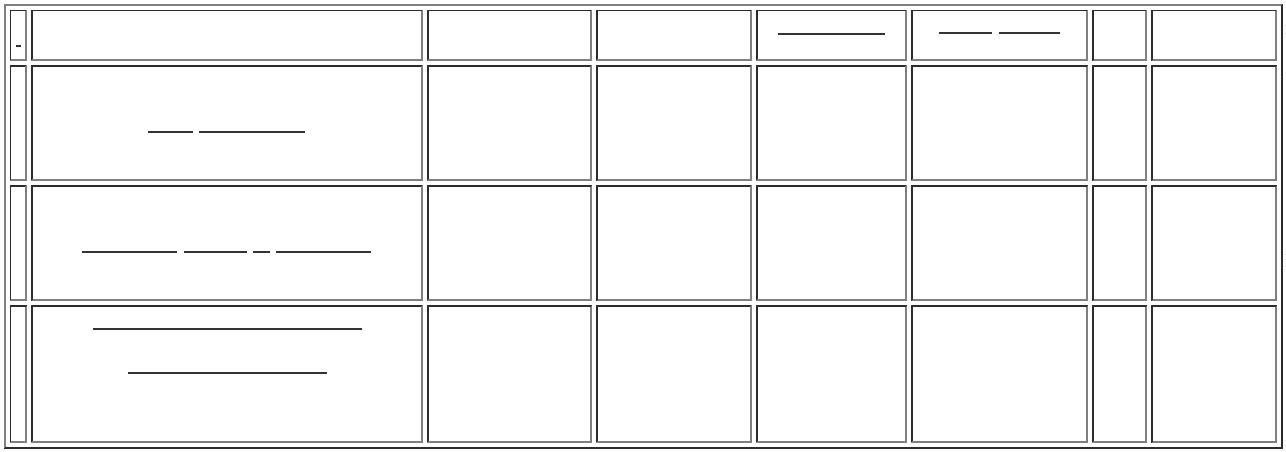 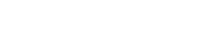 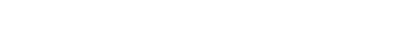 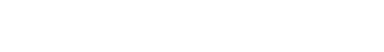 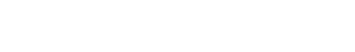 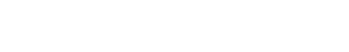 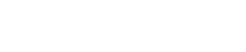 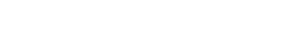 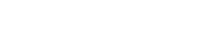 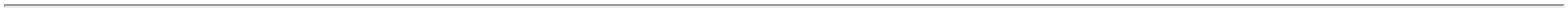 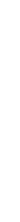 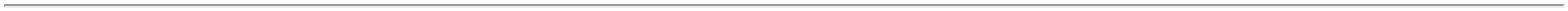 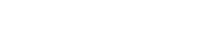 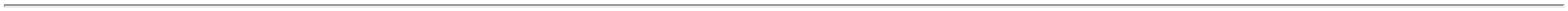 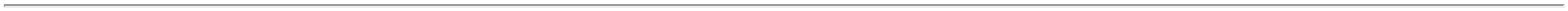 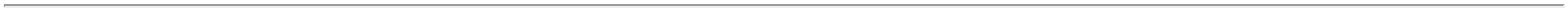 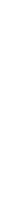 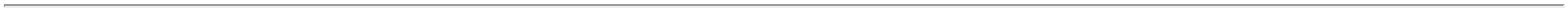 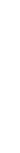 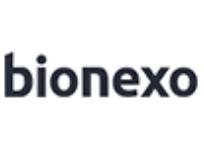 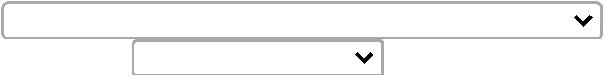 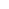 24/07/2023 16:10BionexoFRASCO- ALMOTOLIA24/07/202316:09PLASTICADESCARTAVELLACRADA, COMSISTEMA DE ABERTURADE NAO NECESSITE DEMATERIAL CORTANTE ,COM TAMPA ADICIONALPARA ENCAIXE APOSABERTURA, AUSENCIADE CORANTES,CONSERVANMTES EODORES.ESCOVA P/DEGERMACAO DASMAOS C/ CLOREXIDINADaniellyEvelynPereira DaCruzESCOVA;1,2,3 - Nãoatingefaturamentomínimo. 4 - Não 1,9600 0,0000respondeu e-mail-> COM CERDASMACIAS. CABOPLASTICOCLOREXIDINA2% (RIOHEX)22ML C/72RIOQUIMICA,RIOQUIMICACientificaMédicaHospitalarLtdaR$R$R$617655-CXnull648 Unidade1.270,0800DESCARTAVELEMBALAGEMALUMINIZADA/BLISTER.REG MS - UNIDADE24/07/202316:09de homologação.;1,3,4,5 e 6 - NãoatingeDaniellyEvelynCientificaMédicaHospitalarLtdaGEL PARA ECG100 GR,CARBOGELfaturamentomínimo. 2 - Nãoatende acondição depagamento/prazo.Pereira DaCruzGEL PARA ECG FR 100GRAMA - FRASCOR$R$R$145,0000738420-FRASCOnull50 Frasco2,9000 0,000024/07/202316:09TotalParcial:R$1928.03.199,4800Total de Itens da Cotação: 8Total de Itens Impressos: 4Programaçãode EntregaPreço PreçoUnitário FábricaValorTotalProdutoCódigoFabricante Embalagem Fornecedor Comentário JustificativaRent(%) QuantidadeUsuário;1 ao 4 -DaniellyEvelynPereira DaCruzINDAGELALCOOL GEL70 ALMOTOLIA100ML,IndalaborIndaiaLaboratorioFarmaceuticoLtdaRespondeuincorretamente oitem solicitado. 5- Não atingefaturamentoALCOOL GEL 70%ANTISSEPTICO 100ML - 42384FRASCOR$R$R$164,1600358---96nullnullnull96 Frasco1,7100 0,0000INDALABOR24/07/202316:09mínimo.DaniellyEvelynPereira DaCruz;1,2 - Não atendea condição depagamento/prazo.3,4 - Não atinge 145,3500 0,0000faturamentomínimo.IndalaborIndaiaLaboratorioFarmaceuticoLtdaDETERGENTEMULTIENZIMAS (ACIMAENZIMAS) 5000ML -UNIDADEIndazyme 6St-DetergenteEnzimatico-5L, INDALABORR$R$R$38316GALAO8 Unidade51.162,800024/07/202316:09DaniellyEvelynPereira DaCruzIndababySaboneteLiquido Infantil250 ml,IndalaborIndaiaLaboratorioFarmaceuticoLtdaSABONETE LIQUIDONEUTRO INFANTIL SOL 3837950ML (PH: 6,7 - 7,5)Almotolia 250mlR$R$R$976,8000-240 Unidade4,0700 0,00002Indalabor24/07/202316:09TotalParcial:R$344.02.303,7600Total de Itens da Cotação: 8Total de Itens Impressos: 3TotalGeral:R$2476.07.053,6400Clique aqui para geração de relatório completo com quebra de páginahttps://bionexo.bionexo.com/jsp/RelatPDC/relat_adjudica.jsp2/2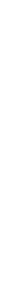 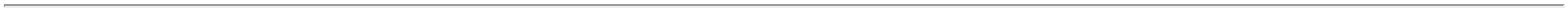 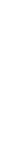 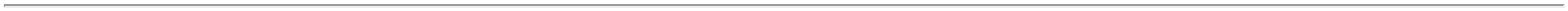 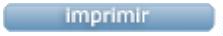 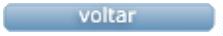 